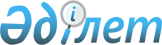 О внесении изменений в постановление Правительства Республики Казахстан от 23 сентября 2014 года № 1005 "О некоторых вопросах Министерства здравоохранения и социального развития Республики Казахстан"
					
			Утративший силу
			
			
		
					Постановление Правительства Республики Казахстан от 8 июня 2016 года № 339. Утратило силу постановлением Правительства Республики Казахстан от 17 февраля 2017 года № 71
      Сноска. Утратило силу постановлением Правительства РК от 17.02.2017 № 71.

      Примечание РЦПИ!

      Порядок введения в действие настоящего постановления см. п.2
      Правительство Республики Казахстан ПОСТАНОВЛЯЕТ:
      1. Внести в постановление Правительства Республики Казахстан от 23 сентября 2014 года № 1005 "О некоторых вопросах Министерства здравоохранения и социального развития Республики Казахстан" (САПП Республики Казахстан, 2014 г., № 59-60, ст. 551) следующие изменения:
      в Положении о Министерстве здравоохранения и социального развития Республики Казахстан, утвержденном указанным постановлением:
      пункты 16 и 17 изложить в следующей редакции:
      "16. Функции центрального аппарата:
      1) формирование государственной политики в области здравоохранения, труда, занятости, социальной защиты населения;
      2) разработка и реализация программ в области здравоохранения, труда, занятости, миграции, социальной защиты населения; 
      3) разработка и утверждение в пределах своей компетенции нормативных правовых, правовых актов, в том числе форм учетной и отчетной документации, методических рекомендаций в области здравоохранения, труда, занятости, миграции, социальной защиты населения;
      4) формирование и определение приоритетов научных разработок, организация проведения научных исследований и координация научного сопровождения в области здравоохранения, труда, занятости, миграции и социальной защиты населения, разработка концепции медицинской науки;
      5) осуществление международного сотрудничества в курируемых сферах деятельности;
      6) заключение меморандумов (соглашений) с руководителями местных исполнительных органов, направленных на достижение конечных результатов деятельности в области здравоохранения и социально-трудовой сфере;
      7) осуществление мониторинга реализации политики в области здравоохранения, труда, занятости, миграции и социальной защиты населения;
      8) организация медицинской помощи;
      9) разработка и утверждение стандартов и регламентов в области здравоохранения;
      10) определение порядка организации диагностики, лечения различных видов патологии детей с физическими и (или) психическими недостатками; 
      11) определение порядка организации скрининга для максимально раннего выявления детей группы "риска" в родовспомогательных учреждениях, детских поликлиниках, учреждениях первичной медико-санитарной помощи и направления выявленных детей группы "риска" и с ограниченными возможностями в психолого-медико-педагогические консультации; 
      12) организация формирования здорового образа жизни и здорового питания;
      13) реализация государственной молодежной политики;
      14) осуществление формирования и реализации государственного социального заказа по вопросам охраны здоровья и пропаганды здорового образа жизни среди молодежи;
      15) внедрение новых методов профилактики, диагностики, лечения и медицинской реабилитации;
      16) обеспечение развития медицинской и фармацевтической науки и координации научной деятельности в области здравоохранения;
      17) утверждение положений об интернатуре и резидентуре;
      18) утверждение перечня клинических специальностей интернатуры, резидентуры;
      19) размещение государственного образовательного заказа на подготовку, переподготовку и повышение квалификации кадров в области здравоохранения;
      20) обеспечение совместно с уполномоченным органом в области образования подготовки врачей общей практики, педиатров и средних медицинских работников по вопросам раннего выявления детей группы "риска"; 
      21) утверждение порядка повышения квалификации и переподготовки медицинских и фармацевтических кадров, а также квалификационных требований к организациям, реализующим программы дополнительного медицинского и фармацевтического образования;
      22) утверждение государственных общеобязательных стандартов и типовых профессиональных учебных программ по медицинским и фармацевтическим специальностям, а также положения о клинических базах организаций образования в области здравоохранения и требований, предъявляемых к ним;
      23) утверждение типовых учебных программ по медицинским и фармацевтическим специальностям по согласованию с уполномоченным органом в области образования;
      24) осуществление планирования подготовки медицинских и фармацевтических кадров в пределах своих полномочий с учетом потребности отрасли; 
      25) осуществление научно-медицинской экспертизы научных проектов и программ, научно-медицинских разработок в области здравоохранения;
      26) определение порядка выдачи заключений (разрешительных документов) на ввоз на территорию Республики Казахстан и вывоз с территории Республики Казахстан гемопоэтических стволовых клеток, костного мозга в случае их перемещения с целью проведения неродственной трансплантации, а также образцов клеток, тканей, биологических жидкостей и секретов, в том числе продуктов жизнедеятельности человека, физиологических и патологических выделений, мазков, соскобов, смывов, предназначенных для диагностических научных целей или полученных в процессе проведения биомедицинских исследований;
      27) утверждение состава и положения о формулярной комиссии уполномоченного органа;
      28) утверждение стандартов аккредитации в области здравоохранения; 
      29) утверждение требований по проведению клинических и доклинических (неклинических) исследований;
      30) разработка и утверждение правил поощрения работников организаций здравоохранения, участвующих в оказании комплекса мероприятий в рамках гарантированного объема бесплатной медицинской помощи (далее - ГОБМП) и правил присвоения почетных званий в области здравоохранения;
      31) согласование назначения руководителей местных органов государственного управления здравоохранением;
      32) утверждение состава и положения Центральной комиссии по вопросам этики;
      33) осуществление мероприятий по оснащению государственных организаций здравоохранения;
      34) обеспечение готовности подведомственных организаций по предупреждению и лечению заболеваний населения при чрезвычайных ситуациях;
      35) определение порядка и условий оказания платных услуг в организациях здравоохранения; 
      36) утверждение правил направления граждан Республики Казахстан на лечение за рубеж за счет бюджетных средств;
      37) утверждение порядка обеспечения лекарственными средствами граждан;
      38) разработка и утверждение правил проведения оценки безопасности и качества лекарственных средств и изделий медицинского назначения, зарегистрированных в Республике Казахстан;
      39) утверждение перечня социально значимых заболеваний и заболеваний, представляющих опасность для окружающих;
      40) утверждение порядка проведения экспертизы временной нетрудоспособности, а также выдачи листа и справки о временной нетрудоспособности;
      41) утверждение квалификационных требований, предъявляемых к медицинской и фармацевтической деятельности;
      42) определение порядка возмещения затрат организациям здравоохранения за счет бюджетных средств;
      43) утверждение порядка оказания медицинской помощи;
      44) утверждение порядка оказания медико-социальной помощи, предоставляемой гражданам, страдающим социально значимыми заболеваниями;
      45) утверждение порядка оказания первичной медико-санитарной помощи, а также прикрепления граждан к организациям первичной медико-санитарной помощи;
      46) утверждение порядка оказания консультативно-диагностической помощи;
      47) утверждение порядка оказания стационарной помощи;
      48) утверждение порядка оказания стационарозамещающей помощи;
      49) утверждение порядка оказания скорой медицинской помощи;
      50) утверждение порядка предоставления медицинской помощи в форме санитарной авиации;
      51) утверждение порядка восстановительного лечения и медицинской реабилитации, в том числе и детской медицинской реабилитации;
      52) разработка и утверждение Государственной фармакопеи Республики Казахстан;
      53) определение списка лекарственных средств, изделий медицинского назначения и медицинской техники, закупаемых у единого дистрибьютора;
      54) разработка и утверждение правил применения технических средств контроля, приборов наблюдения и фиксации, фото-, видеоаппаратуры, применяемых в медицинских организациях в целях обеспечения защиты прав пациентов;
      55) координация деятельности субъектов здравоохранения, за исключением организаций здравоохранения, осуществляющих деятельность в сфере санитарно-эпидемиологического благополучия населения;
      56) определение порядка проведения аттестации на профессиональную компетентность специалистов в области здравоохранения;
      57) разработка и утверждение нормативов оснащения доклинических симуляционных кабинетов медицинских колледжей;
      58) утверждение порядка формирования реестра субъектов здравоохранения, осуществляющих оптовую и розничную реализацию изделий медицинского назначения и медицинской техники в уведомительном порядке;
      59) определение порядка разработки и утверждения Казахстанского национального лекарственного формуляра, а также порядка разработки и согласования лекарственных формуляров организаций здравоохранения;
      60) утверждение правил проведения инспектирования в сфере обращения лекарственных средств, изделий медицинского назначения и медицинской техники;
      61) утверждение перечней организаций для проведения доклинических (неклинических), клинических исследований биологически активных веществ, фармакологических и лекарственных средств, изделий медицинского назначения и медицинской техники;
      62) утверждение порядка проведения медицинских осмотров лиц, претендующих на получение права управления транспортными средствами;
      63) определение порядка аккредитации в области здравоохранения;
      64) определение порядка обеспечения получения гражданами Республики Казахстан и оралманами ГОБМП;
      65) утверждение перечня клинических баз;
      66) утверждение типовой формы договора на оказание ГОБМП и платных услуг в организациях здравоохранения;
      67) определение порядка забора, хранения и использования крови и тканей лиц, подвергшихся воздействию ионизирующего излучения;
      68) утверждение порядка и условий совершения и передачи организациям здравоохранения анатомического дара;
      69) утверждение государственного норматива сети организаций здравоохранения;
      70) определение порядка выплат донорам за донацию крови и ее компонентов;
      71) утверждение порядка оказания паллиативной помощи и сестринского ухода;
      72) утверждение положения о деятельности организаций и (или) структурных подразделений организаций здравоохранения, осуществляющих лабораторную диагностику, а также объем и виды проводимых ими исследований;
      73) утверждение положения о деятельности организаций и (или) структурных подразделений организаций здравоохранения, осуществляющих патологоанатомическую диагностику, а также порядка проведения патологоанатомического вскрытия;
      74) утверждение порядка организации и проведения внутренней и внешней экспертиз качества медицинских услуг;
      75) разработка и утверждение типового договора по предоставлению медицинской помощи в рамках ГОБМП, заключаемого между пациентом и медицинской организацией;
      76) разработка и утверждение методики осуществления экспертной оценки оптимальных технических характеристик и клинико-технического обоснования медицинской техники;
      77) определение порядка взаимодействия по контрактному фракционированию;
      78) утверждение перечня орфанных препаратов;
      79) утверждение состава аптечки для оказания первой помощи;
      80) утверждение перечня орфанных (редких) заболеваний;
      81) утверждение перечня медицинских противопоказаний для заключения трудовых договоров в сфере тяжелых работ, работ с вредными (особо вредными) и (или) опасными условиями труда, на подземных работах, а также для допуска лиц декретированной группы населения к работе;
      82) разработка и утверждение правил формирования цен на лекарственные средства и изделия медицинского назначения в рамках ГОБМП;
      83) разработка и утверждение правил осуществления сервисного обслуживания медицинской техники в Республике Казахстан;
      84) разработка и утверждение правил допуска иностранных специалистов к клинической практике, за исключением лиц, приглашенных к осуществлению профессиональной медицинской деятельности в Национальном холдинге в области здравоохранения и его дочерних организациях, а также в "Назарбаев Университет" или его медицинских организациях, в медицинских организациях Управления делами Президента Республики Казахстан;
      85) разработка и утверждение надлежащих фармацевтических практик;
      86) разработка и утверждение правил оказания сурдологической помощи населению Республики Казахстан;
      87) определение порядка прижизненного добровольного пожертвования тканей (части ткани) и (или) органов (части органов) после смерти в целях трансплантации;
      88) определение порядка создания условий работодателями для прохождения профилактических медицинских осмотров лицам, подлежащим данным осмотрам в рамках ГОБМП;
      89) разработка и утверждение инструкции, алгоритмов и методических рекомендаций по организации оказания медицинской помощи;
      90) разработка и утверждение методики формирования (расчета) показателей в области здравоохранения;
      91) определение порядка закупа товаров и услуг для осуществления экспертизы при государственной регистрации лекарственных средств, изделий медицинского назначения и оценке их безопасности и качества;
      92) разработка и утверждение положения о деятельности врачебно-консультативной комиссии;
      93) утверждение порядка проведения аккредитации испытательных лабораторий, осуществляющих монопольную деятельность по экспертизе и оценке безопасности и качества лекарственных средств, изделий медицинского назначения;
      94) утверждение порядка и сроков проведения сертификации специалистов в области здравоохранения, а также порядка оценки профессиональной подготовленности и подтверждения соответствия квалификации специалистов в области здравоохранения;
      95) утверждение порядка и условий допуска к сертификации специалистов в области здравоохранения лиц, получивших медицинское образование за пределами Республики Казахстан;
      96) утверждение порядка, срока выдачи и отзыва свидетельства о присвоении квалификационной категории для специалистов в области здравоохранения, за исключением специалистов в сфере санитарно-эпидемиологического благополучия населения;
      97) разработка и утверждение размеров тарифов на медицинские услуги, предоставляемых в рамках ГОБМП, финансируемой из республиканского бюджета, а также методики их формирования;
      98) формирование перечня ГОБМП; 
      99) разработка и утверждение правил формирования баз данных физических лиц, за которых перечислены обязательные пенсионные взносы, обязательные пенсионные взносы работодателя, обязательные профессиональные пенсионные взносы, и единого списка получателей пенсионных выплат из единого накопительного пенсионного фонда;
      100) разработка и определение порядка и сроков исчисления (удержания) и перечисления отчислений и (или) взносов;
      101) разработка и определение порядка исчисления стажа участия и срока страхования в системе обязательного социального медицинского страхования;
      102) утверждение порядка ежемесячного предоставления страховыми организациями в Государственную корпорацию "Правительство для граждан" (далее – Государственная корпорация) информации о произведенных страховых выплатах;
      103) разработка и утверждение правил обмена информацией между единым накопительным пенсионным фондом и Государственной корпорацией о движениях по индивидуальным пенсионным счетам, условным пенсионным счетам;
      104) разработка размеров резервов фонда социального медицинского страхования на покрытие непредвиденных расходов;
      105) разработка норм и лимитов, обеспечивающих финансовую устойчивость фонда социального медицинского страхования;
      106) разработка ежегодного предложения об установлении предельной величины процентной ставки комиссионного вознаграждения от активов фонда социального медицинского страхования, направляемого на обеспечение деятельности фонда социального медицинского страхования;
      107) разработка перечня финансовых инструментов для инвестирования активов фонда социального медицинского страхования;
      108) разработка и утверждение перечня, форм, сроков представления финансовой и иной отчетности фондом социального медицинского страхования для обеспечения контрольных функций;
      109) осуществление анализа, оценки и контроля финансовой устойчивости фонда социального медицинского страхования; 
      110) разработка и утверждение методики формирования тарифов на медицинские услуги в системе обязательного медицинского страхования; 
      111) утверждение видов и порядка предоставления высокотехнологичных медицинских услуг;
      112) осуществление координации деятельности медицинских организаций, оказывающих высокотехнологичные медицинские услуги;
      113) утверждение предельных цен на закуп лекарственных средств и изделий медицинского назначения в рамках ГОБМП и обязательного социального медицинского страхования;
      114) утверждение порядка оптовой и розничной реализации лекарственных средств, изделий медицинского назначения и медицинской техники;
      115) утверждение порядка формирования объединенной комиссии по качеству медицинских услуг, положения о ее деятельности;
      116) утверждение порядка закупа у субъектов здравоохранения услуг по оказанию медицинской помощи в системе обязательного социального медицинского страхования, осуществляемых фондом социального медицинского страхования;
      117) утверждение порядка выбора поставщика услуг по оказанию ГОБМП и возмещения его затрат;
      118) установление цен на товары (работы, услуги), производимые и (или) реализуемые субъектом государственной монополии по согласованию с антимонопольным органом;
      119) установление перечня заболеваний, при наличии которых лицо не может усыновить ребенка, принять его под опеку или попечительство, патронат;
      120) осуществление возмещения затрат по оказанию ГОБМП из средств республиканского бюджета по администрируемым бюджетным программам;
      121) осуществление координации и взаимодействия в области обеспечения безопасности и охраны труда с другими государственными органами, а также с представителями работников и работодателей;
      122) установление порядка разработки, утверждения, замены и пересмотра норм труда работодателем, типовых норм и нормативов по труду, единых и (или) межотраслевых, типовых норм и нормативов по труду для всех сфер деятельности;
      123) установление порядка представления, рассмотрения и согласования норм труда в организациях, на услуги (товары, работы) которых вводится государственное регулирование тарифов (цен, ставок сборов); 
      124) установление порядка представления, рассмотрения и согласования параметров по системе оплаты труда работников организаций, на услуги (товары, работы) которых вводится государственное регулирование тарифов (цен, ставок сборов);
      125) утверждение порядка выдачи работникам молока или равноценных пищевых продуктов, лечебно-профилактического питания, специальной одежды и других средств индивидуальной защиты, а также установление порядка обеспечения их средствами коллективной защиты, санитарно-бытовыми помещениями и устройствами за счет средств работодателя;
      126) утверждение по согласованию с центральным уполномоченным органом по бюджетному планированию норм выдачи работникам молока или равноценных пищевых продуктов, лечебно-профилактического питания;
      127) утверждение по согласованию с центральным уполномоченным органом по бюджетному планированию норм выдачи специальной одежды и других средств индивидуальной защиты работникам организаций различных видов экономической деятельности;
      128) рассмотрение и согласование квалификационных справочников или типовых квалификационных характеристик должностей руководителей, специалистов и других служащих организаций различных видов экономической деятельности, разрабатываемых и утверждаемых уполномоченными государственными органами соответствующих сфер деятельности;
      129) разработка и утверждение перечня наименований должностей работников, относящихся к административному персоналу;
      130) определение списка производств, цехов, профессий и должностей, перечня тяжелых работ, работ с вредными и (или) опасными условиями труда, работа в которых дает право на сокращенную продолжительность рабочего времени, дополнительный оплачиваемый ежегодный трудовой отпуск и повышенный размер оплаты труда, а также порядка их предоставления;
      131) определение порядка разработки, пересмотра, утверждения и применения единого тарифно-квалификационного справочника работ и профессий рабочих, тарифно-квалификационных характеристик профессий рабочих, квалификационного справочника должностей руководителей, специалистов и других служащих, а также типовых квалификационных характеристик должностей руководителей, специалистов и других служащих организаций;
      132) разработка и утверждение единого тарифно-квалификационного справочника работ и профессий рабочих, тарифно-квалификационных характеристик профессий рабочих, квалификационного справочника должностей руководителей, специалистов и других служащих;
      133) разработка и утверждение квалификационных характеристик отдельных должностей специалистов государственных учреждений и казенных предприятий, общих для всех сфер деятельности; 
      134) разработка и пересмотр национальной рамки квалификаций совместно с уполномоченным органом в области образования;
      135) разработка и пересмотр отраслевой рамки квалификаций в области здравоохранения и социально-трудовой сфере;
      136) установление порядка разработки, введения, замены и пересмотра профессиональных стандартов;
      137) выработка предложений по вопросам системы социального партнерства; 
      138) осуществление регистрации отраслевых и региональных соглашений, заключенных на областном уровне;
      139) утверждение типового положения о трудовом арбитраже;
      140) проведение обучения и аттестации государственных инспекторов труда;
      141) выработка предложений по совершенствованию системы оплаты труда гражданских служащих;
      142) определение порядка поступления на гражданскую службу и проведения конкурса на занятие вакантной должности гражданского служащего;
      143) координация деятельности государственных органов по разработке технических регламентов в области безопасности и охраны труда;
      144) установление единого порядка исчисления средней заработной платы;
      145) определение общих требований к профессиональной подготовке, переподготовке и повышению квалификации кадров в организации;
      146) утверждение формы, порядка ведения и хранения трудовых книжек;
      147) утверждение списка работ, на которых запрещается применение труда работников, не достигших восемнадцатилетнего возраста, предельных норм переноски и передвижения тяжестей работниками, не достигшими восемнадцатилетнего возраста;
      148) утверждение списка работ, на которых запрещается применение труда женщин, предельных норм подъема и перемещения вручную тяжестей женщинами;
      149) утверждение типового положения о службе безопасности и охраны труда в организации;
      150) определение порядка обязательной периодической аттестации производственных объектов по условиям труда;
      151) определение порядка и сроков проведения обучения, инструктирования и проверок знаний по вопросам безопасности и охраны труда работников;
      152) установление порядка разработки, утверждения и пересмотра инструкции по безопасности и охране труда работодателем;
      153) определение порядка назначения и выплаты социального пособия по временной нетрудоспособности; 
      154) разработка и утверждение порядка декларирования деятельности работодателя;
      155) определение приоритетов научных разработок в области безопасности и охраны труда и регулирования трудовых отношений;
      156) организация разработки научных, научно-технических проектов и программ, финансируемых из государственного бюджета, и осуществление их реализации;
      157) разработка и утверждение формы учета коллективных трудовых споров;
      158) разработка и утверждение единых межотраслевых нормативов численности работников, обеспечивающих техническое обслуживание и функционирование государственных органов;
      159) согласование реестров должностей гражданских служащих, разрабатываемых и утверждаемых соответствующими уполномоченными государственными органами соответствующих сфер деятельности;
      160) определение порядка и условий проведения аттестации гражданских служащих;
      161) разработка и утверждение реестра должностей гражданских служащих в сфере социального обеспечения и некоторых сферах системы здравоохранения;
      162) согласование отраслевых нормативов численности работников, обеспечивающих техническое обслуживание и функционирование государственных органов, разрабатываемых и утверждаемых государственными органами соответствующих сфер деятельности; 
      163) разработка и утверждение типовых положений о районных (городских) и региональных комиссиях по вопросам занятости населения;
      164) разработка и утверждение порядка организации и финансирования:
      общественных работ;
      социальных рабочих мест;
      молодежной практики;
      профессионального обучения;
      165) анализ, прогнозирование спроса и предложения рабочей силы, информирование Правительства Республики Казахстан о состоянии рынка труда; 
      166) разработка и утверждение формы административного учета для представления сведений о востребованных специальностях и вакантных рабочих местах для включения в базу данных текущих вакансий и прогнозируемых рабочих мест;
      167) обеспечение формирования единой информационной системы социально-трудовой сферы;
      168) разработка и утверждение порядка квотирования рабочих мест для инвалидов;
      169) разработка и утверждение порядка и условий выдачи и (или) продления разрешений работодателям на привлечение иностранной рабочей силы, а также осуществления внутрикорпоративного перевода;
      170) разработка и утверждение порядка выдачи справок иностранцу или лицу без гражданства о соответствии его квалификации для самостоятельного трудоустройства, перечня приоритетных отраслей (видов экономической деятельности) и востребованных в них профессий для самостоятельного трудоустройства иностранцев и лиц без гражданства;
      171) разработка и утверждение стандартов рабочего места инвалида;
      172) разработка порядка установления квоты на привлечение иностранной рабочей силы в Республику Казахстан и ее распределения между регионами Республики Казахстан;
      173) выдача справки о соответствии квалификации для самостоятельного трудоустройства иностранным работникам;
      174) распределение квоты в пределах и порядке, установленных Правительством Республики Казахстан, на привлечение иностранной рабочей силы в Республику Казахстан, между областями, городом республиканского значения и столицей;
      175) разработка и утверждение методики определения прогнозной потребности в рабочей силе;
      176) разработка прогноза потребности экономики в кадрах и согласование его с заинтересованными центральными исполнительными органами;
      177) разработка и утверждение порядка квотирования рабочих мест для трудоустройства:
      граждан из числа молодежи, потерявших или оставшихся до наступления совершеннолетия без попечения родителей, являющихся выпускниками организаций образования;
      лиц, освобожденных из мест лишения свободы;
      лиц, состоящих на учете службы пробации; 
      178) разработка и утверждение порядка организации и финансирования мер по содействию предпринимательской инициативе; 
      179) разработка и утверждение порядка добровольного переселения лиц для повышения мобильности рабочей силы;
      180) разработка и утверждение порядка проведения социальной профессиональной ориентации по согласованию с центральным уполномоченным органом в области образования; 
      181) разработка и утверждение типового устава центра занятости населения;
      182) разработка и утверждение методических рекомендаций по формированию карты занятости регионов (районов, городов и областей);
      183) разработка и утверждение индивидуальной карты трудоустройства и формы ее заполнения; 
      184) разработка и утверждение типовых форм социального контракта;
      185) в пределах своей компетенции осуществление межведомственной координации деятельности государственных органов по вопросам миграции населения;
      186) выработка и внесение в Правительство Республики Казахстан предложений по формированию квоты на привлечение иностранной рабочей силы;
      187) выработка и внесение в Правительство Республики Казахстан предложений по формированию региональных квот приема оралманов и переселенцев на среднесрочный период или предстоящий год, а также по определению регионов для расселения оралманов и переселенцев;
      188) определение порядка присвоения статуса оралмана;
      189) определение порядка включения в региональную квоту приема оралманов и переселенцев;
      190) разработка и утверждение правил формирования базы данных вкладчиков (получателей) по обязательным пенсионным взносам, обязательным профессиональным пенсионным взносам и единого списка физических лиц, заключивших договор о пенсионном обеспечении за счет обязательных пенсионных взносов, обязательных профессиональных пенсионных взносов;
      191) распределение региональной квоты приема оралманов и переселенцев между областями, городом республиканского значения и столицей; 
      192) проведение мониторинга реализации региональной квоты приема оралманов и переселенцев;
      193) утверждение типового положения Комиссии по включению в региональную квоту приема оралманов, а также типовых правил и условий оплаты пособий оралманам и членам их семей, переселившимся в Республику Казахстан вне региональной квоты приема оралманов;
      194) утверждение порядка обмена информацией единого накопительного пенсионного фонда с Государственной корпорацией об индивидуальных пенсионных счетах вкладчиков (получателей);
      195) разработка и утверждение правил представления единым накопительным пенсионным фондом Государственной корпорации сведений о заключенных и прекративших действие с вкладчиками (получателями) договорах о пенсионном обеспечении за счет обязательных пенсионных взносов, обязательных профессиональных пенсионных взносов с использованием электронного документооборота; 
      196) разработка системы мер в области регулирования и мониторинга миграционных процессов;
      197) определение порядка деятельности центров адаптации и интеграции оралманов, центров временного размещения;
      198) разработка перечня производств, работ, профессий работников, занятых на работах с вредными (особо вредными) условиями труда, в пользу которых агентами по уплате обязательных профессиональных пенсионных взносов за счет собственных средств осуществляются обязательные профессиональные пенсионные взносы;
      199) разработка правил осуществления обязательных профессиональных пенсионных взносов;
      200) разработка и утверждение правил субсидирования обязательных пенсионных взносов получателям социальных выплат на случай потери дохода в связи с уходом за ребенком по достижении им возраста одного года из Государственного фонда социального страхования (далее - Фонд);
      201) разработка и утверждение правил предоставления государственной базовой пенсионной выплаты за счет бюджетных средств, а также назначения и осуществления пенсионных выплат по возрасту, государственных базовых социальных пособий по инвалидности, по случаю потери кормильца и по возрасту, государственных специальных пособий;
      202) разработка и утверждение инструкции по назначению и осуществлению пенсионных выплат за выслугу лет сотрудникам, проходившим службу в органах прокуратуры (за исключением органов военной прокуратуры);
      203) осуществление мониторинга сумм фактически внесенных обязательных пенсионных взносов, обязательных профессиональных пенсионных взносов вкладчиков (получателей) с учетом уровня инфляции на соответствующий финансовый год;
      204) разработка правил выполнения гарантий государства получателям пенсионных выплат по сохранности обязательных пенсионных взносов, обязательных профессиональных пенсионных взносов в едином накопительном пенсионном фонде в размере фактически внесенных обязательных пенсионных взносов, обязательных профессиональных пенсионных взносов с учетом уровня инфляции;
      205) разработка правил возврата 50 процентов от суммы обязательных пенсионных взносов, перечисленных за счет бюджетных средств до 1 января 2016 года в пользу военнослужащих (кроме военнослужащих срочной службы), сотрудников специальных государственных и правоохранительных органов, государственной фельдъегерской службы, а также лиц, права которых иметь специальные звания, классные чины и носить форменную одежду упразднены с 1 января 2012 года;
      206) разработка порядка ежегодного повышения размеров пенсионных выплат по возрасту и пенсионных выплат за выслугу лет;
      207) разработка перечня работ в организациях, осуществляющих судебно-медицинскую экспертизу и патолого-анатомическую диагностику, для льготного исчисления трудового стажа для назначения пенсионных выплат по возрасту в полуторном размере; 
      208) разработка списка сезонных отраслей промышленности, работа в которых в течение полного сезона засчитывается в стаж для назначения пенсионных выплат по возрасту за год работы;
      209) разработка порядка и сроков исчисления, удержания (начисления) и перечисления обязательных пенсионных взносов, обязательных профессиональных пенсионных взносов в единый накопительный пенсионный фонд и взыскания по ним;
      210) разработка правил перечисления обязательных пенсионных взносов, удержанных и не перечисленных агентами с доходов бывших работников, местонахождение которых не известно, в связи с отсутствием по состоянию на 1 января 2005 года социального индивидуального кода и (или) регистрационного номера налогоплательщика, и (или) пенсионного договора с накопительным пенсионным фондом;
      211) разработка правил осуществления пенсионных выплат из пенсионных накоплений, сформированных за счет обязательных пенсионных взносов, обязательных профессиональных пенсионных взносов из единого накопительного пенсионного фонда, и методики осуществления расчета размера пенсионных выплат;
      212) разработка и утверждение правил субсидирования обязательных пенсионных взносов работодателя получателям социальных выплат на случай потери дохода в связи с уходом за ребенком по достижении им возраста одного года из Фонда;
      213) разработка порядка и сроков исчисления и перечисления социальных отчислений;
      214) разработка и утверждение правил назначения, исчисления (определения), перерасчета размеров социальных выплат из Фонда, а также их осуществления;
      215) дача согласия на назначение руководящих работников Фонда;
      216) определение перечня, форм и сроков представления финансовой и иной отчетности Фондом и Государственной корпорацией;
      217) разработка норм и лимитов, обеспечивающих финансовую устойчивость Фонда; 
      218) осуществление анализа, оценки и контроля финансовой устойчивости Фонда;
      219) разработка перечня финансовых инструментов для инвестирования активов Фонда; 
      220) разработка порядка осуществления Фондом деятельности, связанной с ценными бумагами и другими финансовыми инструментами;
      221) разработка ежегодного предложения об установлении предельной величины процентной ставки комиссионного вознаграждения, получаемого от активов Фонда;
      222) разработка предложения о повышении размеров социальных выплат из Фонда на случаи утраты трудоспособности и потери кормильца; 
      223) разработка списка № 1 производств, работ, профессий, должностей и показателей на подземных и открытых горных работах, на работах с особо вредными и особо тяжелыми условиями труда и списка № 2 производств, работ, профессий, должностей и показателей на работах с вредными и тяжелыми условиями труда;
      224) разработка и утверждение стандартов оказания специальных социальных услуг;
      225) разработка и утверждение правил предоставления платных специальных социальных услуг на платной основе; 
      226) обеспечение ведения мониторинга по предоставлению специальных социальных услуг;
      227) разработка и утверждение порядка аттестации социальных работников по согласованию с уполномоченным органом в области образования;
      228) разработка и утверждение квалификационных требований к социальным работникам;
      229) разработка и утверждение порядка оценки и определения потребности в специальных социальных услугах по согласованию с уполномоченным органом в области образования;
      230) выработка предложений по развитию видов и форм предоставления специальных социальных услуг; 
      231) взаимодействие с физическими и юридическими лицами, уполномоченным органом в области образования и другими государственными органами по вопросам предоставления специальных социальных услуг;
      232) разработка и утверждение порядка ведения внутренней документации в организациях, предоставляющих специальные социальные услуги в области социальной защиты населения;
      233) разработка и утверждение порядка учета одежды и мягкого инвентаря в организациях, предоставляющих специальные социальные услуги в области социальной защиты населения;
      234) утверждение порядка предоставления социальных услуг в соответствии с индивидуальной программой реабилитации, в том числе санаторно-курортного лечения инвалидам и детям-инвалидам;
      235) разработка и утверждение правил проведения медико-социальной экспертизы;
      236) разработка и утверждение форм документов, формируемых при проведении медико-социальной экспертизы;
      237) утверждение порядка исчисления совокупного дохода семьи;
      238) определение порядка назначения и выплаты адресной социальной помощи, государственной пособий семьям, имеющим детей, специального государственного пособия;
      239) утверждение типового положения об участковых комиссиях;
      240) утверждение формы социального контракта, индивидуального плана и типового перечня мероприятий по содействию занятости и социальной адаптации семьи (лица); 
      241) утверждение порядка расчета величины прожиточного минимума совместно с уполномоченным органом в области государственной статистики;
      242) установление фиксированной доли расходов на непродовольственные товары и услуги совместно с уполномоченным органом в области государственной статистики;
      243) разработка плана мероприятий по социальной защите и реабилитации инвалидов; 
      244) установление общих принципов организации и осуществления медико-социальной экспертизы и реабилитации инвалидов; 
      245) разработка и утверждение порядка и условий субсидирования затрат работодателей, создающих специальные рабочие места для трудоустройства инвалидов;
      246) осуществление координации деятельности по методическому обеспечению системы предоставления специальных социальных услуг;
      247) определение размера черты бедности; 
      248) публикация в средствах массовой информации сведений о размере черты бедности;
      249) разработка и утверждение стандартов и регламентов государственных услуг;
      250) утверждение проверочных листов и критериев оценки степени риска совместно с уполномоченным органом по предпринимательству;
      251) утверждение минимальных социальных стандартов в сферах труда, социального обеспечения и здравоохранения;
      252) в пределах своей компетенции участие в реализации государственной политики по обеспечению равных прав и равных возможностей мужчин и женщин; 
      253) оказание в пределах своей компетенции государственных услуг, в том числе электронных;
      254) осуществление в пределах своей компетенции защиты прав потребителей при оказании государственных услуг;
      255) организация подготовки, повышения квалификации и переподготовки кадров в области здравоохранения, медико-социальной экспертизы и социально-трудовой сферы;
      256) организация разъяснительной работы среди населения по вопросам охраны здоровья, труда, занятости, миграции, социальной защиты населения;
      257) создание консультативно-совещательных и экспертных комиссий;
      258) обеспечение ведомственного статистического наблюдения в области здравоохранения, а также проведение ведомственного статистического наблюдения в области труда, занятости, миграции, социальной защиты населения;
      259) взаимодействие с общественными объединениями по реализации государственной политики в области здравоохранения, труда, занятости, миграции, социальной защиты населения;
      260) осуществление взаимодействия и сотрудничества с молодежными организациями по вопросам здравоохранения, содействия в трудоустройстве и занятости молодежи;
      261) рассмотрение обращений физических и юридических лиц по вопросам здравоохранения, труда, занятости, миграции, социальной защиты населения;
      262) методическая и организационная координация работы уполномоченных государственных органов, субъектов здравоохранения, социальных служб и иных организаций в области здравоохранения и социально-трудовой сфере;
      263) создание и обеспечение функционирования электронных информационных ресурсов и информационных систем, информационно-коммуникационных сетей в области здравоохранения, занятости и организация доступа к ним физических и юридических лиц в соответствии с законодательством Республики Казахстан в сфере информатизации;
      264) обеспечение согласования технических параметров ведомственных медицинских информационных систем, а также содержания электронных информационных ресурсов государственных органов, имеющих ведомственные медицинские службы;
      265) разработка и утверждение правил сопровождения информационных систем в сфере социального обеспечения граждан, имеющих право на получение пособий, обязательного социального страхования, социального обеспечения семей, имеющих детей, пенсионного и социального обеспечения;
      266) разработка и утверждение правил сопровождения информационных систем и доступа к использованию информационных систем и базы данных при оказании адресной социальной помощи;
      267) разработка и утверждение правил доступа к информационным системам и базам данных в сфере социального обеспечения граждан, имеющих право на получение пособий, обязательного социального страхования, социального обеспечения семей, имеющих детей, пенсионного и социального обеспечения; 
      268) определение порядка ведения персонифицированного учета участников системы обязательного социального страхования и их социальных отчислений и социальных выплат;
      269) определение порядка ведения персонифицированного учета обязательных пенсионных взносов, обязательных профессиональных пенсионных взносов и (или) пени;
      270) разработка и утверждение правил предоставления Государственной корпорацией статистической и иной отчетной информации в сфере обязательного социального страхования, пенсионного и социального обеспечения;
      271) осуществление иных функций, предусмотренных законами, актами Президента и Правительства Республики Казахстан.
      17. Функции ведомств:
      1) прием квалификационного экзамена на право производства судебно-психиатрической экспертизы и проведение аттестации судебно-психиатрических экспертов;
      2) реализация государственной политики в области здравоохранения; труда, в том числе безопасности и охраны труда; занятости и миграции; социального обеспечения, в том числе пенсионного обеспечения и обязательного социального страхования; социальной защиты инвалидов; социальной поддержки семей с детьми; предоставления социальной помощи отдельным категориям граждан, миграции населения в пределах своей компетенции;
      3) осуществление государственного контроля за соблюдением трудового законодательства Республики Казахстан, в том числе требований по безопасности и охране труда, законодательства о занятости населения, пенсионном обеспечении, социальной защите инвалидов, об обязательном социальном страховании, специальных социальных услугах, а также миграции населения, в пределах своей компетенции;
      4) принятие мер по приостановлению деятельности или отдельных видов деятельности индивидуального предпринимателя или юридического лица в соответствии с законодательством Республики Казахстан об административных правонарушениях;
      5) участие в государственной экспертизе проектов в пределах своей компетенции;
      6) осуществление в пределах своей компетенции государственного контроля за соблюдением лицензиатами законодательства Республики Казахстан;
      7) осуществление лицензирования ввоза на территорию Республики Казахстан из стран, не входящих в Таможенный союз, и вывоза с территории Республики Казахстан в эти страны органов (части органов) и (или) тканей человека, крови и ее компонентов;
      8) осуществление выдачи заключений (разрешительных документов) на ввоз на территорию Республики Казахстан лекарственных средств, изделий медицинского назначения и медицинской техники (в том числе незарегистрированных) в качестве гуманитарной помощи или помощи при чрезвычайных ситуациях; 
      9) выдача разрешений на проведение доклинических (неклинических) и клинических исследований фармакологических и лекарственных средств, а также клинических исследований медицинских технологий;
      10) государственная регистрация, перерегистрация, внесение изменений в регистрационное досье, отзыв решения о государственной регистрации лекарственных средств, изделий медицинского назначения и медицинской техники, ведение Государственного реестра лекарственных средств, изделий медицинского назначения и медицинской техники;
      11) принятие решения о приостановлении медицинского применения лекарственного средства, изделия медицинского назначения и медицинской техники путем приостановления действия регистрационного удостоверения лекарственного средства, изделия медицинского назначения и медицинской техники, а также запрете медицинского применения и изъятии из обращения или приостановлении медицинского применения серии (партии) лекарственных средств, изделий медицинского назначения и медицинской техники;
      12) определение степени удовлетворенности граждан уровнем и качеством оказываемой медицинской помощи;
      13) организация и проведение государственной аттестации научных организаций и организаций образования в области здравоохранения;
      14) проведение аттестации руководителей местных органов государственного управления здравоохранения областей, города республиканского значения и столицы и их заместителей, руководителей организаций, подведомственных уполномоченному органу, их заместителей, а также руководителей филиалов;
      15) проведение аккредитации медицинских организаций в целях признания соответствия их деятельности стандартам аккредитации;
      16) аккредитация физических лиц для проведения независимой экспертизы деятельности субъектов здравоохранения;
      17) формирование банка данных аккредитованных субъектов и независимых экспертов в области здравоохранения;
      18) осуществление государственного регулирования цен на лекарственные средства, изделия медицинского назначения и медицинские услуги в рамках ГОБМП;
      19) осуществление государственного контроля за деятельностью субъектов здравоохранения, в том числе за соблюдением стандартов в области здравоохранения, правил лицензирования по занятию медицинской и фармацевтической деятельностью, а также уведомительного порядка в области здравоохранения;
      20) контроль за внедрением новых методов профилактики, диагностики, лечения и медицинской реабилитации;
      21) осуществление государственного контроля в сфере обращения лекарственных средств, изделий медицинского назначения и медицинской техники, а также за оборотом наркотических средств, психотропных веществ и прекурсоров в области здравоохранения;
      22) контроль за рекламой медицинских услуг, лекарственных средств, изделий медицинского назначения и медицинской техники, а также методов профилактики, диагностики, лечения и медицинской реабилитации;
      23) осуществление государственного контроля за проведением оценки безопасности и качества лекарственных средств и изделий медицинского назначения, зарегистрированных в Республике Казахстан;
      24) контроль за проведением экспертиз в области здравоохранения;
      25) признание стандартов международных и иностранных фармакопей, а также фармакопейных статей (монографий) и других нормативных документов по стандартизации на лекарственные средства, изделия медицинского назначения и медицинскую технику иностранных государств; 
      26) контроль за рациональным назначением лекарственных средств на всех уровнях оказания медицинской помощи;
      27) контроль за эффективным использованием медицинской техники в организациях здравоохранения;
      28) контроль за деятельностью субъектов оказания услуг традиционной медицины, народной медицины (целительства);
      29) осуществление возмещения затрат по оказанию ГОБМП в рамках Единой национальной системы здравоохранения; 
      30) разработка методики формирования тарифов и планирования затрат на медицинские услуги, оказываемые в рамках ГОБМП;
      31) осуществление выбора поставщика услуг по оказанию ГОБМП;
      32) проведение внешней экспертизы качества медицинских услуг;
      33) мониторинг за оказанием объема медицинской помощи и обеспечением эффективного использования ресурсов в рамках ГОБМП;
      34) проведение оценки системы мотивации работников медицинских организаций, ориентированной на достижение конечного результата работы в рамках ГОБМП;
      35) осуществление координации и мониторинга за внедрением и исполнением программ и направлений, реализуемых в рамках Единой национальной системы здравоохранения, включая целевые текущие трансферты на обеспечение и расширение ГОБМП;
      36) осуществление контроля качества и объема оказанной медицинской помощи в рамках ГОБМП;
      37) проведение мониторинга деятельности аккредитованных субъектов здравоохранения;
      38) аккредитация организаций, осуществляющих оценку профессиональной подготовленности и подтверждения соответствия квалификации специалистов в области здравоохранения;
      39) организация и проведение профилактических прививок населению;
      40) согласование ввоза (вывоза) зарегистрированных и не зарегистрированных в Республике Казахстан лекарственных средств, изделий медицинского назначения и медицинской техники;
      41) выдача сертификата на фармацевтический продукт (СРР);
      42) аккредитация медицинских организаций на право проведения клинических исследований фармакологических и лекарственных средств, изделий медицинского назначения и медицинской техники;
      43) аккредитация испытательных лабораторий на право проведения доклинических (неклинических) исследований биологически активных веществ, изделий медицинского назначения;
      44) аккредитация испытательных лабораторий, осуществляющих монопольную деятельность по экспертизе и оценке безопасности и качества лекарственных средств, изделий медицинского назначения;
      45) аккредитация организации на право проведения аккредитации субъектов здравоохранения;
      46) осуществление фармацевтической инспекции;
      47) организация мониторинга и оценки рисков в сфере безопасности и охраны труда;
      48) участие в обучении и проверке знаний у руководящих работников и лиц, ответственных за обеспечение безопасности и охраны труда у работодателей;
      49) создание комиссии для расследования групповых несчастных случаев в соответствии с Трудовым кодексом Республики Казахстан и иными нормативными правовыми актами Республики Казахстан;
      50) осуществление контроля за своевременным и объективным проведением расследования несчастных случаев, связанных с трудовой деятельностью; 
      51) рассмотрение разногласий по вопросам расследования, оформления и регистрации несчастных случаев между работодателем, работником и государственным инспектором труда;
      52) рассмотрение обращений физических и юридических лиц по вопросам здравоохранения, труда, занятости, миграции, социальной защиты населения;
      53) участие в осуществлении мониторинга исполнения недропользователями контрактных обязательств по местному содержанию в кадрах, а также обеспечению условий и оплаты труда казахстанских кадров на недискриминационной основе; 
      54) осуществление координации и методического руководства местных исполнительных органов в области регулирования трудовых отношений и миграции населения, а также координации деятельности и осуществление проверки деятельности местного органа по инспекции труда;
      55) запрос необходимой информации от местных органов по инспекции труда по вопросам трудовых отношений;
      56) согласование назначения главного государственного инспектора труда области, города республиканского значения, столицы;
      57) осуществление мониторинга миграционных процессов;
      58) представление результатов мониторинга миграционных процессов в уполномоченный орган по вопросам формирования государственной политики в области миграции населения;
      59) рассмотрение заявлений иностранных работников о выдаче справки соответствия квалификации для самостоятельного трудоустройства;
      60) формирование единой базы данных трудовых мигрантов и этнических казахов и обеспечение взаимодействия с соответствующими информационными системами органов внутренних дел, органа национальной безопасности, Министерства иностранных дел Республики Казахстан; 
      61) рассмотрение жалоб об отказе присвоения статуса оралмана;
      62) установление размера бюджетной субсидии обязательных пенсионных взносов получателям социальной выплаты на случай потери дохода в связи с уходом за ребенком по достижении им возраста одного года;
      63) принятие решения о назначении либо отказе в назначении государственной базовой пенсионной выплаты за счет бюджетных средств, государственных социальных пособий по инвалидности, по случаю потери кормильца и по возрасту, пенсионных выплат по возрасту, пенсионных выплат за выслугу лет сотрудникам, проходившим службу в органах прокуратуры (за исключением органов военной прокуратуры), специального государственного пособия, государственного специального пособия, единовременных государственных пособий, назначаемых и выплачиваемых в связи с рождением ребенка и по уходу за ребенком по достижении им возраста одного года, ежемесячного государственного пособия, назначаемого и выплачиваемого матери или отцу, усыновителю (удочерителю), опекуну (попечителю), воспитывающему ребенка-инвалида (детей-инвалидов), социальной помощи в виде ежемесячной выплаты гражданам Республики Казахстан после завершения периода капитализации платежей по возмещению вреда, причиненного жизни или здоровью работников юридическими лицами, ликвидированными вследствие банкротства, единовременной денежной компенсации гражданам, пострадавшим вследствие ядерных испытаний на Семипалатинском испытательном ядерном полигоне, жертвам политических репрессий, единовременной выплаты на погребение и обеспечение их выплат;
      64) организация сбора данных о численности получателей и сумм пенсионных и социальных выплат из республиканского бюджета, социальных выплат из Фонда; 
      65) разъяснение по вопросам назначения пенсий, получения пенсионных и социальных выплат из республиканского бюджета, а также назначение и получение социальных выплат из Фонда; 
      66) получение сведений о деятельности Фонда, а также от государственных органов и организаций сведений, необходимых для осуществления своих контрольных и надзорных функций; 
      67) осуществление контроля за своевременностью и полнотой выплаты государственной базовой пенсионной выплаты за счет бюджетных средств, государственных социальных пособий по инвалидности, по случаю потери кормильца и по возрасту, пенсионных выплат по возрасту, пенсионных выплат за выслугу лет сотрудникам, проходившим службу в органах прокуратуры (за исключением органов военной прокуратуры), специального государственного пособия, государственного специального пособия, единовременных государственных пособий, назначаемых и выплачиваемых в связи с рождением ребенка и по уходу за ребенком по достижении им возраста одного года, ежемесячного государственного пособия, назначаемого и выплачиваемого матери или отцу, усыновителю (удочерителю), опекуну (попечителю), воспитывающему ребенка-инвалида (детей-инвалидов), социальной помощи в виде ежемесячной выплаты гражданам Республики Казахстан после завершения периода капитализации платежей по возмещению вреда, причиненного жизни или здоровью работников юридическими лицами, ликвидированными вследствие банкротства, единовременной денежной компенсации гражданам, пострадавшим вследствие ядерных испытаний на Семипалатинском испытательном ядерном полигоне, жертвам политических репрессий, единовременной выплаты на погребение, социальных выплат из Фонда;
      68) проверка достоверности документов, необходимых для назначения государственной базовой пенсионной выплаты за счет бюджетных средств, государственных социальных пособий по инвалидности, по случаю потери кормильца и по возрасту, пенсионных выплат по возрасту, пенсионных выплат за выслугу лет сотрудникам, проходившим службу в органах прокуратуры (за исключением органов военной прокуратуры), специального государственного пособия, государственного специального пособия, единовременных государственных пособий, назначаемых и выплачиваемых в связи с рождением ребенка и по уходу за ребенком по достижении им возраста одного года, ежемесячного государственного пособия, назначаемого и выплачиваемого матери или отцу, усыновителю (удочерителю), опекуну (попечителю), воспитывающему ребенка-инвалида, социальной помощи в виде ежемесячной выплаты гражданам Республики Казахстан после завершения периода капитализации платежей по возмещению вреда, причиненного жизни или здоровью работников юридическими лицами, ликвидированными вследствие банкротства, единовременной денежной компенсации гражданам, пострадавшим вследствие ядерных испытаний на Семипалатинском испытательном ядерном полигоне, жертвам политических репрессий, единовременной выплаты на погребение; 
      69) рассмотрение жалоб участников системы обязательного социального страхования по вопросам назначения, отказа в назначении социальных выплат Фондом, а также своевременным и полным перечислением социальных выплат Государственной корпорацией;
      70) осуществление внутреннего контроля деятельности Фонда в порядке, установленном Законом Республики Казахстан "Об административных процедурах";
      71) обеспечение контроля за своевременным и правильным назначением социальных выплат Фондом; 
      72) обеспечение контроля за своевременным и полным перечислением получателю социальных выплат Государственной корпорацией; 
      73) проведение медико-социальной экспертизы; 
      74) установление группы инвалидности и (или) степени утраты трудоспособности с определением причины, срока в зависимости от степени расстройства функций организма и ограничений жизнедеятельности;
      75) разработка социальной и профессиональной частей индивидуальной программы реабилитации инвалидов, определение потребности работника, получившего увечье или иное повреждение здоровья, связанные с исполнением им трудовых (служебных) обязанностей, в дополнительных видах помощи и уходе, предусмотренных гражданским законодательством Республики Казахстан;
      76) изучение уровня и причин инвалидности населения;
      77) формирование и сопровождение баз данных в области труда, миграции, социальной защиты населения; 
      78) осуществление иных функций, предусмотренных законами, актами Президента и Правительства Республики Казахстан.";
      в Перечне организаций, находящихся в ведении Министерства здравоохранения и социального развития Республики Казахстан и его ведомств:
      в разделе "1. Государственные предприятия на праве хозяйственного ведения":
      строку, порядковый номер 11, исключить;
      в разделе "4. Акционерные общества":
      строку, порядковый номер 7, исключить.
      2. Настоящее постановление вводится в действие со дня его подписания, за исключением: 
      1) абзацев сто девятнадцатого, сто семьдесят седьмого, сто семьдесят восьмого, сто восьмидесятого, сто восемьдесят первого, сто восемьдесят второго и триста сорок второго пункта 1, которые вводятся в действие с 1 января 2017 года;
      2) абзацев сто первого и сто второго пункта 1, которые вводятся в действие с 1 июля 2017 года;
      3) абзацев сто третьего, сто седьмого, двести двадцать третьего, двести пятьдесят первого и двести пятьдесят шестого пункта 1, которые вводятся в действие с 1 января 2018 года.
      Абзац двести восемьдесят четвертый пункта 1 действует до 1 июля 2016 года, абзацы двести первый, двести пятый и двести шестой пункта 1 действуют до 1 января 2018 года.
					© 2012. РГП на ПХВ «Институт законодательства и правовой информации Республики Казахстан» Министерства юстиции Республики Казахстан
				
Премьер-Министр
Республики Казахстан
К. Масимов